MUNICIPIO DE CARATINGA/MG - Extrato de Resultado – Pregão Presencial Registro de Preço 112/2022. Objeto: contratação de empresa para fornecimento de brinquedos (cama elástica, piscina de bolinha), equipamentos de jardinagem (cortador de grama), equipamentos de sonorização (amplificador de som e microfone), eletrodomésticos e mobiliários, para atender a APAE. Vencedor com menor preço; CARVALHO EQUIPAMENTOS LTDA - ME, inscrita no CNPJ sob o n° 36.669.701/0001-65 – Valor Global de R$ 16.685,55 (Dezesseis Mil Seiscentos e Oitenta e Cinco Reais e Cinquenta e Cinco Centavos); DUDA SHOP STORE COMÉRCIO DE ELETROELETRÔNICOS LTDA - ME, inscrita no CNPJ sob o n° 05.934.170/0001-67– Valor Global de R$ 19.093,93 (Dezenove Mil e Noventa e Três Reais e Noventa e Três Centavos); ELENA MARIA DE VASCONCELOS WERLI - ME, inscrita no CNPJ sob o n° 42.848.046/0001-58 – Valor Global de R$ 4.478,00 (Quatro Mil Quatrocentos e Setenta e Oito Reais); OLIVEIRA MATERIAIS E EQUIPAMENTOS LTDA, inscrita no CNPJ sob o n° 40.369.0001/0001-60 – Valor Global de R$ 3.337,20 (Três Mil Trezentos e Trinta e Sete Reais e Vinte Centavos); UNIVERSITÁRIA MÓVEIS LTDA, inscrita no CNPJ sob o n° 45.341.157/0001-19 – Valor Global de R$ 991,80 (Novecentos e Noventa e Um Reais e Oitenta Centavos); Caratinga/MG, 29 de Novembro de 2022. Bruno César Veríssimo Gomes – Pregoeiro. 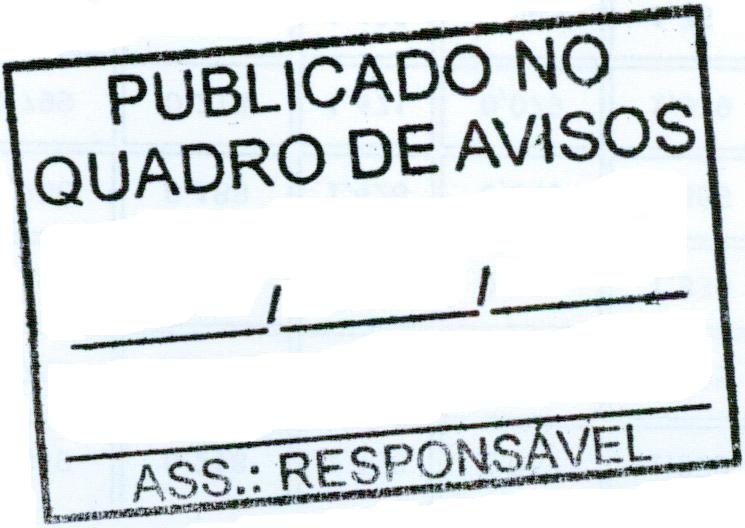 